BALOCHISTAN PUBLIC SERVICE COMMISSION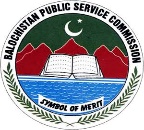            Samungli Road, Quetta Cantt.Syllabus for the post of Town Planning Officer (B-17) in the Urban Planning & Development DepartmentAdvt. No. : 		10/2022Qualification: 	Bachelor’s Degree in City & Regional Planning from a recognized University; ANDRegistered as Town Planning Officer with Pakistan Council of Architects and Town Planners (PCATP).MCQs Test in the following Subjects:Mapping and Remote SensingTransportation EngineeringTransportation PlanningEnvironmental Planning and ManagementClimate Change and Disaster ManagementUrban Regeneration and ConservationBuilding Construction TechnologySpatial Development PlanningRegional PlanningEstate ManagementRecommended Books:Xian, George (2016), Remote Sensing Applications for the Urban Environment, CRC Press.Chakroborty, P. &, Das, (2003), A Principles of Transportation Engineering, New Delhi, Prentice–Hall.Schiller, Preston. (2010), An Introduction to sustainable Transportation: policy, planning and implementation, Earth scan.Momtaz, S., Kabir S. M. Z. (2013), Evaluating Environmental and Social Impact Assessment in Developing Countries, Waltham, US, Elsevier Inc.Edward Ng. (2015), The Urban Climatic Map: A Methodology For Sustainable Urban Planning, Routledge.Kam, Y. Y. (2017) Area-based Conservation and Urban Regeneration: a Case Study of Nga Tsin Wai Village Redevelopment ProjectArora, N. L and Gupta B. R, (1988), “Building Construction”, Lahore, Malik Book Depot.Eric Firley and Katharina Groen (2013), The Urban Master Planning Handbook (Latest Edition), Wiley, ISBN-13: 978-0470972250 ISBN-10: 0470972254.Glasson, John, (2007) An Introduction to Regional Planning, London, Hutchison, (Latest Edition).Ken McElroy (2015), The ABCs of Property Management: What You Need to Know to Maximize Your Money